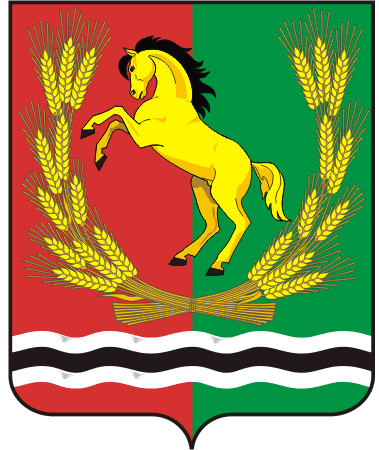 СОВЕТ  ДЕПУТАТОВМУНИЦИПАЛЬНОГО ОБРАЗОВАНИЯ РЯЗАНОВСКИЙ СЕЛЬСОВЕТАСЕКЕЕВСКОГО РАЙОНА ОРЕНБУРГСКОЙ  ОБЛАСТИчетвертого  созываРЕШЕНИЕ30.11.2020                                                                                                          № 12О внесении изменения в решение Совета депутатов № 31от 30.11. 2016 «Об утверждении Положения «О земельном налоге»На основании части второй Налогового кодекса Российской Федерации, руководствуясь  статьей 22 Устава муниципального образования Рязановский сельсовет, Совет депутатов решил:        1.Внести в приложение к решению Совета депутатов № 31 от 30.11. 2016 года «Об утверждении Положения «О земельном налоге» следующее изменение:1.1. В пункте 1 «Общие положения» слова «и сроки» исключить;1.2. Пункт 3 «Порядок и сроки уплаты налога и авансовых платежей по налогу» изложить в новой редакции:«3. Порядок уплаты налога и авансовых платежей по налогу»Налогоплательщики – физические лица уплачивают налог на основании налогового уведомления, направленного налоговым органом.В отношении земельного участка (его доли), перешедшего (перешедший) по наследству налог исчисляется, начиная со дня открытия наследства.Налогоплательщики - организации исчисляют сумму налога (сумму авансовых платежей по налогу) самостоятельно.Налогоплательщики, в отношении которых отчетный период определен как квартал, исчисляют суммы авансовых платежей по налогу по истечении первого, второго и третьего квартала текущего налогового периода как одну четвертую соответствующей налоговой ставки процентной доли кадастровой стоимости земельного участка.Сумма налога, подлежащая уплате в бюджет по итогам налогового периода, определяется налогоплательщиками - организациями как разница между суммой налога, исчисленной в соответствии с пунктом 1 статьи 396 Налогового кодекса Российской Федерации, и суммами подлежащих уплате в течение налогового периода авансовых платежей по налогу.Налог и авансовые платежи по налогу уплачиваются налогоплательщиками-организациями в бюджет по месту нахождения земельных участков, признаваемых объектами налогообложения в соответствии со стаей 389 Налогового кодекса Российской Федерации.Налогоплательщики-организации по истечении налогового периода представляют в налоговый орган по месту нахождения земельного участка налоговую декларацию по налогуНалоговые декларации по налогу представляются налогоплательщиками не позднее 1 февраля года, следующего за истекшим налоговым периодом.        2.  Решение опубликовать в газете «Родные просторы».        3.  Настоящее Решение вступает в силу по истечении одного месяца со дня его опубликования, но не ранее 1 января 2021 года.Председатель Совета депутатов                                              С.С. Свиридова